Konverteringstabel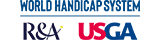 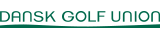 DGU
Odense Golfklub - DGU - Pilebanen
Herrer - 24Course rating™: 52,6 - Slope rating®: 89 - Par: 62
HandicapHandicapHandicapSpillehandicapHandicapHandicapHandicapSpillehandicap+5,0til+4,0+1324,0til25,210+3,9til+2,7+1225,3til26,511+2,6til+1,4+1126,6til27,812+1,3til+0,2+1027,9til29,013+0,1til  1,1+929,1til30,314  1,2til  2,4+830,4til31,615  2,5til  3,6+731,7til32,816  3,7til  4,9+632,9til34,117  5,0til  6,2+534,2til35,418  6,3til  7,4+435,5til36,619  7,5til  8,7+336,7til37,920  8,8til10,0+238,0til39,22110,1til11,3+139,3til40,52211,4til12,5040,6til41,72312,6til13,8141,8til43,02413,9til15,1243,1til44,32515,2til16,3344,4til45,52616,4til17,6445,6til46,82717,7til18,9546,9til48,12819,0til20,1648,2til49,32920,2til21,4749,4til50,63021,5til22,7850,7til51,93122,8til23,9952,0til53,13253,2til54,033